Практична робота: «Створення бібліографічних списків та покажчиків»Мета:навчальна: відпрацьовувати навички оформлення письмової роботи зі створенням бібліографічних списків та покажчиків;розвивальна: розвивати логічне мислення, пам’ять; формувати вміння узагальнювати;виховна: виховувати інформаційну культуру, формування бережливого ставлення до обладнання комп’ютерного кабінету, виховання уміння працювати в групі; формування позитивного ставлення до навчання.Обладнання та наочність: дошка, комп’ютери з підключенням до мережі Інтернет, навчальна презентація.ТЕОРЕТИЧНІ ВІДОМОСТІЩоб зрозуміти, як правильно писати реферат, досить усвідомити, що зміст реферату – це простий переказ з декількох джерел, і лише в рідкісних випадках – це ще і аналіз досліджуваного предмета, до якого необхідно прикріпити графіки.  Починати написання реферату краще з плану. Таким чином ви відразу намітили собі напрямок, в якому будете рухатися. Деякі студенти пишуть введення в кінці, після вивчення матеріалу – це не зовсім вірно. Повірте, простіше написати введення відразу, грунтуючись на плані роботи – так ви швидше вникнете в тему.Щоб зрозуміти,як написати реферат по книзі, досить дотримуватися пари рад: знайти одне, але змістовне джерело, в якому буде максимально повно розкрито ваше запитання і, читаючи «по діагоналі», виділити суть. А інші джерела використовувати, як допоміжні.Реферат - короткий виклад змісту одного або декількох документів з певної теми.Обсяг реферату визначається специфікою теми і змістом документів, кількістю відомостей, практичним значенням (20-24 с).Структура роботи:Титульний аркуш - це перша сторінка, на якій вказується міністерство; назва навчального закладу, в якому виконується робота; назва віддалення (кафедри); повна назва теми роботи; прізвище та ініціали студента-дослідника, курс, група, відділення; прізвище, ініціали, вчене звання наукового керівника; рік і місце виконання роботи.Зміст - сторінка роботи, яка містить назву та номери початкових сторінок усіх розділів, підрозділів та пунктів; заголовки змісту повинні точно повторювати заголовки в тексті і розміщуються один під одним (перелік умовних позначень при необхідності).Вступ - обґрунтовується актуальність теми, її практична значущість; визначається об'єкт, предмет, мета і завдання дослідження; розглядаються методи, за допомогою яких воно проводилось; розкривається структура роботи, її основний зміст. Розділи і підрозділи основної частини - проаналізований і систематизований матеріал викладається відповідно до змісту у вигляді окремих розділів і підрозділів (глав і параграфів); кожний розділ висвітлює самостійне питання, а підрозділ окрему частину цього питання; відмічається головна ідея, а також тези кожного підрозділу; розкривається теорія питання та досвід практичної роботи.Висновки - підсумок проведеної роботи, подаються у вигляді окремих лаконічних положень, методичних рекомендацій, які відповідають поставленим завданням; відмічається не тільки позитивне та недоліки, а також і конкретні рекомендації щодо їх усунення;Список використаної літератури - відображає обсяг використаних джерел та ступінь вивчення досліджуваної теми; містить бібліографічний опис джерел, використаних студентом під час роботи над темою.Додатки - не є обов'язковим елементом і не входять до основного ліміту обсягу роботи. однак містять допоміжний матеріал у вигляді зразків анкет, тестів, таблиць допоміжних цифрових даних, схем, графіків, карт, ілюстрованого матеріалу та ін.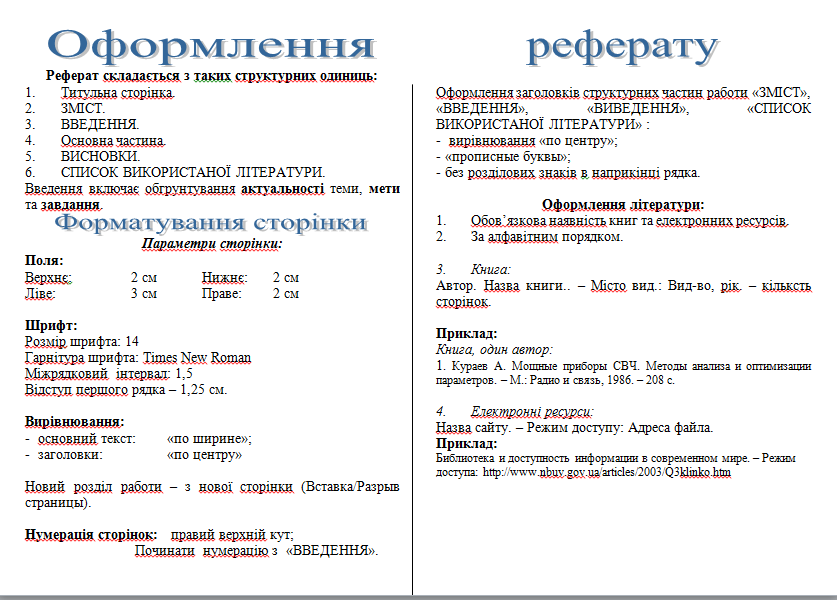 Загальні правила оформлення титульного аркушаНеобхідно щоб титульна частина реферату школяра відповідала наступним нормативним вимогам:Форма оформлення повинно відповідати вимогам ГОСТ 21.101.97.Нумерації дана сторінка не підлягає.Текст належить набирати кеглем 14 шрифтом Times New Roman.Тему наукової роботи, назва навчального закладу та міністерства потрібно набирати з використанням великих літер.Для того щоб правильно оформити титульний аркуш реферату в школі, зразок якого затверджено Міносвіти, потрібно включити наступні пункти: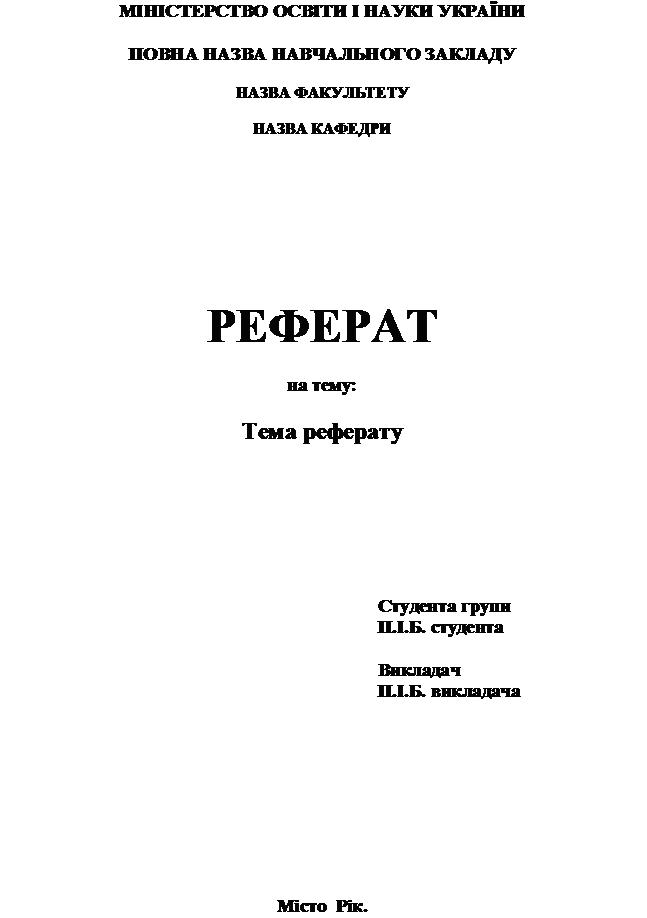 Повна форма назви навчального закладу.Назва кафедри.Найменування навчальної дисципліни.Тема наукової праці.Дані учня: прізвище, ім'я та по батькові.Курс навчання.Потім необхідно визначити форму навчання.Номер групи.Відомості про наукового керівника: прізвище, ім'я, по батькові.Місто.У завершенні ставимо дату: вказуємо рік, де була виконана робота.ПРАКТИЧНА РОБОТАНаписати реферат на одну із поданих тем.Матеріал для реферату знайти в мережі Інтернет.Скласти зміст до реферату.В рефераті використати 5 цитувань з різних джерел, оформивши їх згідно правил та вказавши джерела, звідки використана цитата.Додати до реферату 2-3 малюнки, оформивши їх згідно правил.Додати до реферату 2 таблиці, оформивши їх згідно правил.Додати до роботи 2-3 додатки, оформивши їх згідно правил.Створити список використаних джерел, розташувавши за алфавітом.ТЕМИ РЕФЕРАТІВ:Історія розвитку операційних систем сімейства WindowsСучасні антивірусиІсторія розвитку глобальної мережі ІнтернетПорівняльна характеристика сучасних веб-браузерівСпам. Програми боротьби зі спамом.3D графіка  Послуги, які надає мережа InternetПравові норми InternetОгляд сайтів, призначених для навчання.Історія розвитку інформатики як науки.Історія появи інформаційних технологій.Сучасні програми перекладачі.Електронні грошові системи.Інформатизація суспільства: основні проблеми на шляху до ліквідації комп'ютерної безграмотності.Переваги і недоліки роботи з ноутбуком, нетбуком, кишеньковим комп'ютером.Негативний вплив комп'ютера на здоров'я людини і способи захисту.Спам і його різновиди. Методи боротьби зі спамом. Як не стати спамером.Відомі кібер-злочинці. Хто такий хакер і антихакер. Відповідальність за хакерство. Навчальні системи. Засоби створення електронних підручників. Комп'ютерна анімація. Можливості та перспективи розвитку комп'ютерної графіки. Хмарні технології. Комп'ютерний дизайн. Це наука чи мистецтво? Соціальні мережі. "За та проти". Порівняння темпів розвитку комп'ютера з темпами еволюції людини. Міфи і реальності Internet - відомі і приховані можливості мережі.Етичні норми поведінки в інформаційній мережі. Переваги та недоліки роботи з ноутбуком, нетбуком, кишеньковим комп'ютером. Негативний вплив комп'ютера на здоров'я людини і способи захисту.Порівняння різних браузерів. Стандарти створення веб-сайтів.Огляд віртуальних музеїв.